Cohort 7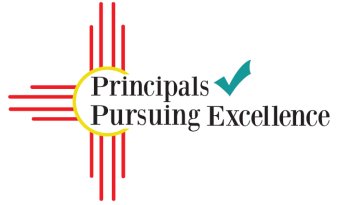 School Leader ApplicationApplication due March 15, 2019School Leader:  Each School Leader is an active participant in professional development and ongoing coaching focused on instructional leadership development and improving student outcomes.  Each School Leader receives a monthly onsite visit from a Performance Coach. Application Process:Note: School leaders of struggling schools are eligible to participate in Cohort 7.By midnight on Friday, March 15, 2019: Scan and submit complete application by email to ppe.ped@state.nm.us. Only complete applications will be reviewed.Selected applicants will be invited to participate in a 75-minute competency-based interview. Applicants will be notified of selection decisions in late May.All new School Leaders must attend a regional PPE Cohort 7 Induction event, dates TBD in summer 2019.Application Materials & Submission Guidelines: To be considered for Cohort 7 of Principals Pursuing Excellence, submit a complete application that includes all of the items listed below. Only complete applications will be reviewed.Letter of Intent (500 words)In a professionally formatted cover letter, please explain why you are motivated to participate in PPE Cohort 7, how you hope to develop as a leader, and what you hope to achieve through collaboration with your Performance Coach, Lead Coach/District Thought Partner, and district.Application Form (Attachment A)Essay Question (500 words)Turnaround principals must have an urgent desire to set challenging goals and reach a high standard of performance despite barriers. What characteristic(s) do you believe to be most important to the success of a school-level turnaround leader? Explain your reasoning and describe how you have demonstrated the characteristic(s) in your professional life.Signed Superintendent’s Assurance of Commitment (Attachment B)Current resumeScanned copy of New Mexico Level 3-B License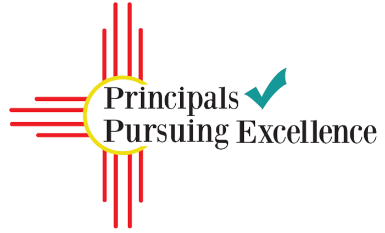 Principals Pursuing Excellence is a two-year program aimed at leveraging the expertise of New Mexico’s educational leaders to support and empower New Mexico’s school leaders as they work to dramatically improve student outcomes in their schools.PPE is…Focused on building leadership capacity in New Mexico’s schools and districtsMultilayered professional learning and coaching for school and district leaders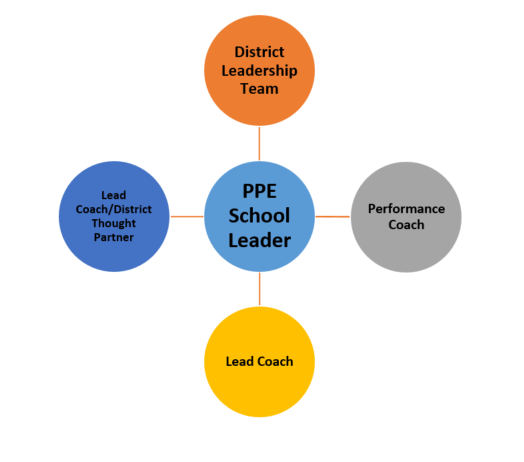 All roles, including superintendents and district leadership, participate in executive education convenings to further cultivate the competencies and skills of turnaround leaders.The Theory of Action that underpins Principals Pursuing Excellence follows:If we strengthen the competencies of leaders to transform districts and schools, then they will have the capacity to take bold and purposeful action.If leaders take bold and purposeful action, then they will establish the conditions for effective teaching and learning.If the conditions for effective teaching and learning are established, then teachers will have the opportunity to improve instructional practice.If teachers improve instructional practice, then student learning will increase.School Leader Expectations:Each semesterWith core team, establish high quality 90-day PlanWith core team, engage in mid year and end of year reflections on 90-day PlansMonthly minimums1 onsite coaching visit (2-3 hours)1 monthly virtual coaching call, e.g. Zoom or phone (15-30 minutes)Ongoing practicesSupport and hold teachers accountable for cycles of data-driven instruction tied to interim assessmentsConduct frequent non-evaluative cycles of observation and one-on-one feedback meetingsTrack data on teacher growth in instructional practice and student growth in learningReflect on impact of leader actions and adjust/differentiate as needed to accelerate teacher and student developmentPeriodic expectationsFully participate in seven PPE convenings Engage in collaborative visits organized by Priority Schools Bureau (PSB)Participate in regular program check-ins by phone, Zoom, or in-person (time dependent on meeting format, 30 min to half day)Attachment A: School Leader Application FormAttachment B: Superintendent’s Assurance of CommitmentPrincipals Pursuing Excellence (PPE) is a two-year program aimed at leveraging the expertise of New Mexico’s educational leaders to support and empower New Mexico’s school leaders as they work to dramatically improve student outcomes in their schools. Program Structure:With the support of the district, performance coach, lead coach, and district thought partner, each PPE school leader works with their core team to assess school needs and establish an Annual and 90-day Plan containing effective turnaround strategies (e.g. data-driven instruction, school culture of learning, observation and feedback). To support successful implementation and monitoring of the school’s 90-day Plan, each school leader receives ongoing coaching and support during monthly onsite visits and frequent check-ins.All roles, including superintendents and district leadership teams, participate in executive education convenings to further cultivate the competencies and skills of turnaround leaders.The Role of the District in Turnaround:The district plays an essential role in maintaining the intense focus on student outcomes needed for urgent and sustainable success. This includes: Supporting school leaders to establish and implement a school Annual and 90-day Plan based on root cause analysisUtilizing well-designed, rigorous, common interim assessments aligned to a rigorous, standards-based scope and sequenceEstablishing data structures that support the regular use of data to inform instructionProviding school leaders with differentiated support and accountability on such “critical autonomies” as staffing decisions, scheduling, budgeting, targeted professional development, and other operational issuesDistrict Commitments:Superintendents and district teams commit to attending all executive education convenings  Superintendents and district teams commit to partnering with PED/PSB to assess district strengths and needs; identify priorities related to creating and aligning instructional systems; and participating in ongoing professional development around planning, implementation, and monitoring of district and school transformation efforts.Superintendents must sign and fulfill assurances to support selected school leader(s) as they:Attend and participate in seven two-day executive education convenings (first year: July/August, September, January, June; second year: September, January, June)Plan, implement and monitor Annual and 90-day Plans with the support of a performance coach, lead coach, and district thought partnerParticipate in additional assigned meetings as neededCoordinate at least one onsite visit per month to work with performance coach Keep artifacts to demonstrate growth in instructional leadership and student achievement through the course of 90-day PlansCollaborate with performance coach to complete required reportsTo be completed by the superintendent:By signing below, the Superintendent agrees to fulfill all PPE assurances outlined above..Printed: ____________________________________________________________Signed: ____________________________________________________________Date: _________________In addition to the Superintendent, the following designated PPE team of 2 to 3 (e.g. Associate Superintendent; Director of Curriculum and Instruction; Director of Secondary Schools; district-level coach) will attend all PPE executive education convenings and support selected school leaders throughout the two-year program.District Team MembersPositionEmail Address